муниципальное бюджетное общеобразовательное учреждение «Школа № 29 имени начальника Управления 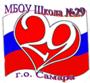 пожарной охраны УВД Самарской области Карпова А.К.» городского округа СамараРАБОЧАЯ ПРОГРАММАпо внеурочной деятельности«К истокам слова»4 классСамара, 2020Пояснительная запискаПрограмма внеурочной деятельности по русскому языку «К истокам слова» (4 класс) составлена в соответствии с требованиями Федерального государственного образовательного стандарта и соответствует целям и задачам основной образовательной программы основного общего образования школы. Программа способствует усвоению знаний о русском языке как развивающейся системе, их углублению и систематизации; освоению базовых лингвистических понятий и их использованию при анализе и оценке языковых фактов. В школьном курсе отдельных часов на изучении этимологии не выделяется, она упоминается при изучении лексикологии, фразеологии и словообразования. Между тем этимология играет важную роль при формировании лингвистической (языковедческой) компетенции обучающихся (способность получать и использовать знания о языке как знаковой системе и общественном явлении, о его устройстве, развитии и функционировании; способность обогащать свой словарный запас; формировать навыки анализа и оценки языковых явлений и фактов; умение пользоваться различными лингвистическими словарями).Занятия позволяют сформировать у обучающихся интерес к решению филологических задач, сформировать круг чтения (в том числе и чтение словарей и лингвистической литературы). Практические занятия направлены на обогащение словаря и развитие речи. Цель: формирование навыков этимологического анализа при изучении словарных слов.Задачи:формирование представлений об этимологии как науки;  формирование умений определять первичную мотивацию слова, находить исторический морфемный состав слова; формирование навыков этимологического анализа слов.Занятия предполагают различные виды индивидуальной, групповой работы, проведение ролевых игр, решение языковых задач, создание творческих проектов, что позволит обеспечить серьёзную мотивацию на дальнейшее лингвистическое обучение и сформировать устойчивый интерес обучающихся к русскому языку. Планируемые результаты: уметь определять в каком языке, на каком историческом этапе его развития возникло анализируемое слово;находить производящее слово, словообразовательную модель и исходное значение слова;выяснять пути и причины изменения первичной семантики и исторического морфемного состава слова;использовать этимологические данные для объяснения правописания и лексического значения слова.	Содержание программы	Тема 1. Загадочная наука - этимология.1.1. Этимология как наука.Что такое этимология как наука. Этимологический анализ. Форма организации: лекция.1.2. Словари и словарные слова.Какие бывают словари. Откуда появились словарные слова. Роль этимологического анализа при изучении словарных слов.Форма организации: лекция.Тема  2. Современные приметы старинных слов.2.1. Приметы старославянских и исконно русских по происхождению слов. Признаки старославянских слов.  Понятие полногласия/неполногласия. Форма организации: лекция.2.2. Решение языковых задач.Практикум по определению признаков старославянских и исконно русских слов на основе фразеологизмов и текстов А.С. Пушкина. Историческая проверка подобных слов.Форма организации: анализ и просмотр текстов.2.3. Интеллектуальная игра.Квест-игра на основе пословиц и поговорок, фразеологизмов, сказок, требующая от участников свободного оперирования ключевыми понятиями и навыками решения языковых задач. Форма организации: квест-игра.Тема 3. Исторические изменения в составе слова.3.1. Исторические изменения в составе слова. Чередование, упрощение сочетаний звуков в современном русском языке. Соотнесение современного значения слова с исходным. Исторический состав слова и его современная структура. «Переразложение» и «сращение».Форма организации: лекция.3.2. Решение языковых задач.Объяснить, опираясь на изученный материал, возникновение некоторых правил русской орфографии. Определить исторические процессы в языке, изменившие состав слова.Форма организации: работа в парах и малых группах.3.3. Интеллектуальная игра.Викторина на знание словообразовательных элементов.Форма организации: игра.Тема 4. Заимствованные слова4.1. Заимствованные слова.Признаки заимствованных слов. Разные типы заимствования. Определение морфемного состава заимствованных слов.Форма организации: дискуссия4.2. Интеллектуальная игра «Кто больше?».Работа с толковым словарём и словарём иностранных слов. Решение языковых задач по сравнительному анализу слов.Форма организации: игра.Тема 5. К истокам слова.5.1. К истокам слова.Исторический корень слова. Этимологический анализ непроверяемых с точки зрения современной орфографии слов.Форма организации: лекция.5.2. Игра «Этимологическое лото».Совместить слова, требующие проверки, со словами, которые могут служить проверочными. Можно использовать любые виды лингвистических словарей. Форма организации: самостоятельная работа (индивидуальная и групповая) с разнообразными словарями.5.3. Составление этимолого-орфографического словаря.Работа по составлению этимолого-орфографического словаря.Форма организации: научно-исследовательская деятельность обучающихся.Учебный планТематический планМетодические рекомендацииК теме № 2Примеры языковых задач.Река Смородина, знакомая вам не только по былинам, но и по сказкам, не конкретное историческое название. Это река эпическая, зловещая. Что означает её название?Вспомните строки из вступления к поэме «Руслан и Людмила» А.С. Пушкина: «И тридцать витязей прекрасных чредой из вод выходят ясных…» Как выходят витязи? Подберите однокоренные слова, поясняющие слово «чреда».Прочитайте строки из произведения А.С. Пушкина «Сказка о царе Салтане».Мать и сын идут ко граду.Лишь ступили за ограду,Оглушительный трезвонПоднялся со всех сторон.Можно ли назвать выделенные слова однокоренными?Каково происхождение выделенных слов, что они обозначали раньше и каково их значение в современном языке?Подберите к выделенным словам «пару» с тем же корнем.Каково происхождение подчеркнутого слова? Подберите этому слову «пару».4. В нашем языке есть выражение "кромешная тьма", которое мы считаем синонимом полной, сплошной, абсолютной тьмы. В словаре В. И. Даля слово "кромешный" означает "крайний" или "внешний". В основе слова - корень "крома" то есть "возле, кайма, рубеж". Возникает вопрос: почему слово "тьма" объединен со словами "крайняя", "внешняя", "рубежная"?" А само слово «тьма» имеет два значения: 1)отсутствие света, мрак, потьмы, потемок, потемки, в разных степенях; 2) тьма или, для различья: тма, пропасть, бездна, несчетное множество.Так что же изначально могло скрываться за этим выражением? Обоснуйте своё предположение. К теме № 3Примеры языковых задач.Даны слова: колея, колесо, калач, кольцо, около. Определите исторический корень данных слов.  Какой исторический процесс привёл к современному строению данных слов?Даны слова котёнок – котята, лисёнок – лисята, опёнок – опята. Проверьте правильность разделения этих слов на морфемы: кот-енок – кот-ят-а, лис-енок – лис-ят-а, оп-енок – оп-ят-а. Установите, что обозначает современный корень ОП-. Почему слово опенок в современном русском языке нельзя разобрать следующим образом: о-пен-ок?К теме № 4Нередко бывает, что во многих хорошо знакомых нам словах первоначальный образ  уже не ощущается, так как в результате изменений значения, звучания и структуры слова он очень часто стирается и мотивированность названия исчезает. В ряде случаев это приводит к возникновению в языке таких словосочетаний, которые с этимологической точки зрения как бы противоречат логике, или объединяя совершенно различные вещи (розовое белье), или тавтологически повторяя одно и то же (торная дорога, силосные ямы; тор «дорога», ср. чеш. tor «дорога», силос – из испанского языка, silos буквально «ямы»). Необходимость этимологического анализа для того или иного слова определяется не тем, какова его современная морфологическая структура (она может быть различной), а тем, какой была его реальная история в данном языке. Так, при проведении этимологического анализа заимствованного слова определяется источник заимствования, отмечаются изменения в семантике, структуре слова при заимствовании его русским языком. Например: АПЕЛЬСИН "цитрусовое дерево и его плод". Заимствовано из голл. яз. Голл. appelsien "апельсин" создано для обозначения плода, завезенного из Китая. Слово представляет собой кальку франц. pomme de Chine "апельсин", букв. "яблоко из Китая": pomme "яблоко" передано голл. арpel, a Chine - голл. Sien "Китай". К теме № 51. Игра «Этимологическое лото»Игра проводится по группам. Можно пользоваться любыми видами лингвистических словарей. В первую очередь потребуется этимологический словарь. Задача игроков – правильно совместить пары. За каждую правильную пару – 1 очко.Пример этимолого-орфографического словаря443110, г. Самара, ул. Радонежская, 2А, телефон (факс)334-87-66,e-mail: school29@bk.ru, сайт школы: 29-school.ru№Наименование разделов и темВсегоВ том числеВ том числеФорма контроля№Наименование разделов и темВсеголекциипрактикаФорма контроля1Загадочная наука - этимология.222Современные приметы старинных слов.3123Исторические изменения в составе слова.4134Заимствованные слова2115К истокам слова615Этимолого-орфографический словарьИтого:17611№Наименование разделов, дисциплин  и темВсегоВ том числеВ том числеФорма контроля№Наименование разделов, дисциплин  и темВсегоЛ-цииПр/р.Форма контроля1.Загадочная наука - этимология.221.1.Этимология как наука.11.2.Словари и словарные слова.12.Современные приметы старинных слов.3122.1.Приметы старославянских и исконно русских по происхождению слов.12.2.Решение языковых задач.12.3.Интеллектуальная игра.13.Исторические изменения в составе слова.4133.1.Исторические изменения в составе слова.13.2.Решение языковых задач.13.3.Интеллектуальная игра.14.Заимствованные слова2114.1.Заимствованные слова.14.2.Интеллектуальная игра «Кто больше?».15.К истокам слова.615Этимолого-орфографический словарь5.1.К истокам слова.15.2.Игра «Этимологическое лото».15.3.Составление этимолого-орфографического словаря.4Этимолого-орфографический словарьИтого:17611ЛопатаОбщеслав. Суф. производное от утраченного лопа (лопасть) Лопата буквально — «широкая (как лист)», ср. усатый, бородатый и т. д.Воробейисконно русское, Славяне издревле именовали птицу по её чириканию: звукоподражательная основа в словах «воробей», «воробушек», «воробка» та же, что и в слове «ворковать» .ТетрадьДр.-рус. заимств. из ср.-греч. яз., где tetradi(on) — суф. производное от tetras «четвертая часть листа». Исходно — (сделанное) «из четвертушек листа»Библиотека греч., от biblion - книга, и theke - хранилищеЖивотноеЗаимствование из старославянского, где животьно произведено от живот – "жизнь"; таким образом, исходное значение этого слова – "живое существо".Вагонангл. waggon, англо-сакс. wagon, др.-нем. wagon - повозка, тележкаДеревняпервоначально название поселения, находящегося на месте вырубленных деревьев, леса.Пеналнем. Pennal от лат. penna - пероКапустаЭтимология не установлена. Считается заимствованием, восходящим к контаминации лат. caput «голова» и compos(i)ta «составленная». Caputium «кочан капусты»Коричневыйкоричневый Искон. Суф. производное от коричный, суф. образования от корица. Коричневый буквально — «цвета коры коричного дерева»ЗдравствуйЗаимств. из ст.-сл. яз., где оно — суф. произдное от здравый «здоровый»ЗаяцОбразовано ум. суффиксом от существительного заи. Буквальное значение слова заяц – "прыгун" (в литовском zaisti – "прыгать").ЗемляникаИскон. Суф. производное от земляная (ягода),УрожайИскон. Преф. производное от рожай «урожай»ТопорОбщеслав. Скорее всего, суф. производное от той же основы (с перегласовкой о/е), что др.-рус. тети, тепу, диал. тёпать «рубить, тяпать, бить».